An advisory commission of the Coastal Protection and Restoration Authority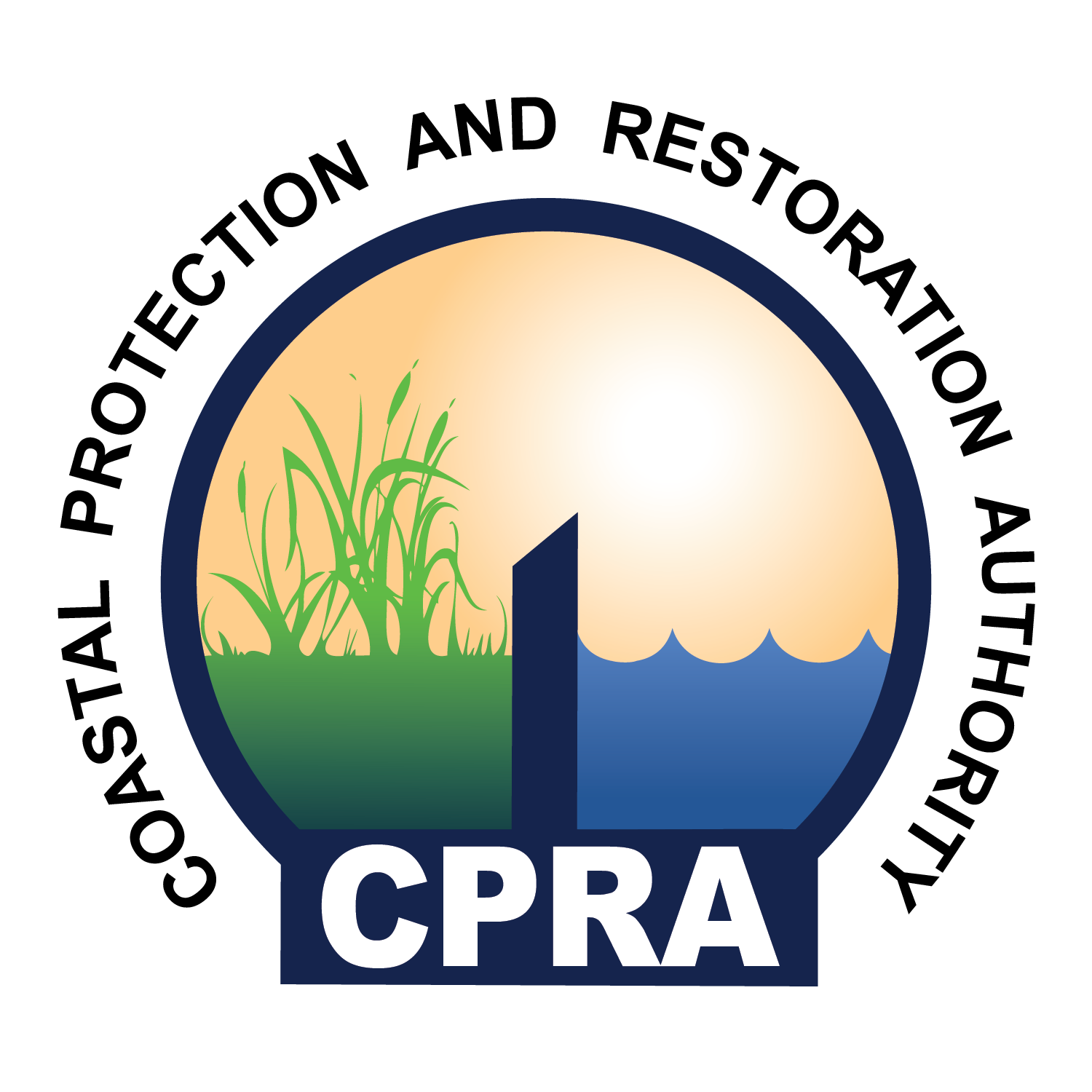 Rev:  00.2017Coastal Louisiana Levee Consortium MeetingGalvez Building (DEQ) – Oliver Pollock Room602 North 5th Street Baton Rouge, LA 70802April 25, 20171:30 P.M. – 3:00 P.M.Call to Order – Windell CuroleRoll CallApproval of AgendaApproval of MinutesKey legislative items affecting levee district operations – Reggie DupreOther legislative items that may be discussed include the following:			         Additional legislative items not listed may be discussed.Update on National Flood Insurance Program 5-year renewal – Dwayne BourgeoisPublic CommentAdjournHR 1Approves the annual integrated coastal protection plan for Fiscal Year 2018, as adopted by the CPRA.SB 249Dedicates certain revenue received by the state from the federal government via the Gulf of Mexico Energy and Security Act.HB 438Authorizes flood protection authority spending across the various levee districts.HB 234Provides relative to the local match requirements for non-state entities applying for capital outlay funding.HB 144Provides for real property interests for integrated coastal restoration projects.SB 199Allows public entities to borrow public equipment from each other without compensationSCR 1(1)Approves the comprehensive master plan for integrated coastal protection.  April 10, 2017 at 12:00 P.M.SR 1 (1)Approves the annual integrated coastal protection plan for Fiscal Year 2018.HB 596 (1)Provides relative to the contracting authority of the CPRA.HB 618 (1)Authorizes the CPRA to finance payments from the RESTORE Act and Natural Resources Damages Act.HB 236 (1)Constitutional Amendment to eliminate certain constitutional dedication of revenue and certain treasury funds.HB 259 (1)Constitutional Amendment to provide relative to the taxing authority of levee districts.HB 266Provides for term limits for members of the nominating committee of certain flood protection authorities.